2023 Equatorial Guinea Holidays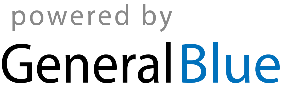 Equatorial Guinea 2023 CalendarEquatorial Guinea 2023 CalendarEquatorial Guinea 2023 CalendarEquatorial Guinea 2023 CalendarEquatorial Guinea 2023 CalendarEquatorial Guinea 2023 CalendarEquatorial Guinea 2023 CalendarEquatorial Guinea 2023 CalendarEquatorial Guinea 2023 CalendarEquatorial Guinea 2023 CalendarEquatorial Guinea 2023 CalendarEquatorial Guinea 2023 CalendarEquatorial Guinea 2023 CalendarEquatorial Guinea 2023 CalendarEquatorial Guinea 2023 CalendarEquatorial Guinea 2023 CalendarEquatorial Guinea 2023 CalendarEquatorial Guinea 2023 CalendarEquatorial Guinea 2023 CalendarEquatorial Guinea 2023 CalendarEquatorial Guinea 2023 CalendarEquatorial Guinea 2023 CalendarEquatorial Guinea 2023 CalendarJanuaryJanuaryJanuaryJanuaryJanuaryJanuaryJanuaryFebruaryFebruaryFebruaryFebruaryFebruaryFebruaryFebruaryMarchMarchMarchMarchMarchMarchMarchSuMoTuWeThFrSaSuMoTuWeThFrSaSuMoTuWeThFrSa123456712341234891011121314567891011567891011151617181920211213141516171812131415161718222324252627281920212223242519202122232425293031262728262728293031AprilAprilAprilAprilAprilAprilAprilMayMayMayMayMayMayMayJuneJuneJuneJuneJuneJuneJuneSuMoTuWeThFrSaSuMoTuWeThFrSaSuMoTuWeThFrSa11234561232345678789101112134567891091011121314151415161718192011121314151617161718192021222122232425262718192021222324232425262728292829303125262728293030JulyJulyJulyJulyJulyJulyJulyAugustAugustAugustAugustAugustAugustAugustSeptemberSeptemberSeptemberSeptemberSeptemberSeptemberSeptemberSuMoTuWeThFrSaSuMoTuWeThFrSaSuMoTuWeThFrSa1123451223456786789101112345678991011121314151314151617181910111213141516161718192021222021222324252617181920212223232425262728292728293031242526272829303031OctoberOctoberOctoberOctoberOctoberOctoberOctoberNovemberNovemberNovemberNovemberNovemberNovemberNovemberDecemberDecemberDecemberDecemberDecemberDecemberDecemberSuMoTuWeThFrSaSuMoTuWeThFrSaSuMoTuWeThFrSa1234567123412891011121314567891011345678915161718192021121314151617181011121314151622232425262728192021222324251718192021222329303126272829302425262728293031Jan 1	New Year’s DayJan 2	New Year’s Day (substitute day)Apr 7	Good FridayMay 1	Labour DayJun 5	President’s DayJun 8	Corpus ChristiAug 3	Armed Forces DayAug 15	Constitution DayOct 12	Independence DayDec 8	Immaculate ConceptionDec 25	Christmas Day